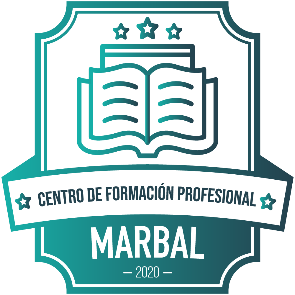 RESERVA DE PLAZANOMBRE:………………			APELLIDO:…………….DIRECCION:………….			TELEFONO:----------MAIL:……………………FECHA DE NACIMIENTO:………..		LUGAR DE NACIMIENTO…………………TITULACION ACTUAL:…………….		INSTITUTO/ COLEGIO/OTROS………….DISPONIBILIDAD:		MAÑANA				TARDEDUAL:				SI				NOIMPORTE DE LA RESERVA	300€		EFECTIVO							TRANSFERENCIAFECHA:…………………………FIRMA:……………………….La reserva de plaza caduca el 15 de Septiembre, fecha tope para realizar la matrícula. Dicha reserva cubrirá los gastos de material escolar, libros y derechos de la plataforma educativa habilitada para estos menesteres. La reserva solo se devolverá cuando el alumn@ justifique la imposibilidad de iniciar el ciclo por causa debidamente justificada, como no haber  aprobado 2do de Bachillerato en Septiembre.